ГАННІВСЬКА ЗАГАЛЬНООСВІТНЯ ШКОЛА І-ІІІ СТУПЕНІВПЕТРІВСЬКОЇ СЕЛИЩНОЇ РАДИ ОЛЕКСАНДРІЙСЬКОГО РАЙОНУКІРОВОГРАДСЬКОЇ ОБЛАСТІНАКАЗ05.01.2022                                                                                                         № 3с. ГаннівкаПро виконання навчальних планіві програм у 2021/2022 навчальному роціЗгідно з річним планом роботи школи був проведений аналіз виконання навчальних планів та програм у 1-9, 11-х класах з усіх навчальних предметів у межах часу, відведеного робочим навчальним планом на вивчення предметів з 1 вересня по 24 грудня 2021/2022 навчального року.Перевірялася кількість годин, відведених на вивчення предметів за навчальними програмами, використання годин інваріантної та варіативної складових навчального плану; відповідність вивчення навчального матеріалу календарному плануванню; послідовність вивчення навчального матеріалу і дотримання кількості годин, визначених програмою на кожну тему; кількість проведених контрольних, лабораторних, практичних робіт згідно з графіком, творчих робіт, робіт з розвитку зв'язного мовлення, уроків позакласного читання; розподіл навчального матеріалу; оцінювання результатів навчальних досягнень учнів; проведення тематичного оцінювання навчальних досягнень учнів згідно з графіком тематичного оцінювання.Матеріали Ганнівської загальноосвітньої школи І-ІІІ ступенів, Володимирівської загальноосвітньої школи І-ІІ ступенів, філії Ганнівської загальноосвітньої школи І-ІІІ ступенів, Іскрівської загальноосвітньої школи І-ІІІ ступенів, філії Ганнівської загальноосвітньої школи І-ІІІ ступенів узагальнено в довідках (додаток 1, 2, 3).На підставі вищезазначеногоНАКАЗУЮ:1. Навчальні програми з усіх навчальних предметів за І семестр 2021/2022 навчального року у 1-9, 11 класах Ганнівської загальноосвітньої школи І-ІІІ ступенів, Володимирівської загальноосвітньої школи І-ІІ ступенів, філії Ганнівської загальноосвітньої школи І-ІІІ ступенів, Іскрівської загальноосвітньої школи І-ІІІ ступенів, філії Ганнівської загальноосвітньої школи І-ІІІ ступенів вважати виконаними.Заступнику директора з навчально-виховної роботи Ганнівської загальноосвітньої школи І-ІІІ ступенів СОЛОМЦІ Т.В., заступнику завідувача Володимирівської загальноосвітньої школи І-ІІ ступенів, філії Ганнівської загальноосвітньої школи І-ІІІ ступенів ПОГОРЄЛІЙ Т.М., заступнику завідувача Іскрівської загальноосвітньої школи І-ІІІ ступенів, філії Ганнівської загальноосвітньої школи І-ІІІ ступенів БОНДАРЄВІЙ Н.П.:1) довести до відома учителів-предметників підсумки виконання навчальних планів та програм у І семестрі 2021/2022 навчального року на нараді при директорові (завідувачеві) у січні 2022 року;2) постійно контролювати чітке планування та неухильне дотримання змісту навчальної програми та її вимог до виконання практичного мінімуму, не допускаючи перевантаження учнів. 3. Учителям-предметникам Ганнівської загальноосвітньої школи І-ІІІ ступенів, Володимирівської загальноосвітньої школи І-ІІ ступенів, філії Ганнівської загальноосвітньої школи І-ІІІ ступенів, Іскрівської загальноосвітньої школи І-ІІІ ступенів, філії Ганнівської загальноосвітньої школи І-ІІІ ступенів:1) у роботі керуватися чинними законодавчими документами та рекомендаціями;2) неухильно дотримуватися змісту навчальних програм та їх вимог до виконання практичних, лабораторних, контрольних робіт і тематичних робіт.4. Контроль за виконанням даного наказу покласти на заступника директора з навчально-виховної роботи Ганнівської загальноосвітньої школи І-ІІІ ступенів РОБОТУ Н.А., завідувача Володимирівської загальноосвітньої школи І-ІІ ступенів, філії Ганнівської загальноосвітньої школи І-ІІІ ступенів МІЩЕНКО М. І., на завідувача Іскрівської загальноосвітньої школи І-ІІІ ступенів, філії Ганнівської загальноосвітньої школи І-ІІІ ступенів ЯНИШИНА В.М. Директор школи                                                                                      О.КанівецьЗ наказом ознайомлені                                                                           В.ЯнишинМ.МіщенкоН.БондарєваН. РоботаТ.ПогорєлаТ.СоломкаДодаток №1до наказу директора школивід 05.01.2022 року № 3Довідка про виконання навчальних планів і програм у І семестрі  2021/2022 навчального рокув Ганнівській загальноосвітній школі І-ІІІ ступенівВідповідно до плану роботи школи на 2021/2022 навчальний рік заступник директора з навчально-виховної роботи Соломка Т.В. здійснила перевірку виконання учителями-предметниками навчальних планів та програм.В ході перевірки було виявлено, що в учителів-предметників наявні та оформлені: календарні плани роботи (погоджені на засіданнях шкільних методичних об’єднань, схвалені заступником директора); плани-графіки проведення контрольних робіт, тематичних атестацій, практичних, лабораторних робіт, відповідають їх календарному плануванню; навчальні плани і програми в усіх класах виконано в повному обсязі за змістом.Учителі здійснюють своєчасний контроль за рівнем розвитку компетентностей учнів шляхом усного опитування, тестування, проведення контрольних, самостійних, практичних та лабораторних робіт, тематичного оцінювання, систематичної перевірки ведення робочих та контрольних  зошитів, проведення аналізу контрольних робіт. Кількість письмових та усних контрольних робіт відповідає вимогам наказу МОН «Про затвердження критеріїв оцінювання навчальних досягнень учнів» та методичним рекомендаціям щодо заповнення сторінок журналу. Матеріал з усіх предметів вивчається послідовно, кількість годин, визначених на кожну тему, відповідає календарному плануванню.Здійснено ущільнення змісту навчального матеріалу за рахунок використання резервних годин навчальної програми, об’єднання навчальних тем, використання міжпредметних зв’язків, оглядового або самостійного вивчення матеріалу. Необхідну кількість контрольних, практичних, лабораторних робіт, тематичних атестацій  з усіх предметів дотримано. На підставі вищезазначеногоПРОПОНУЮ:1. Роботу учителів-предметників по виконанню навчальних планів та програм вважати задовільною.2. Заступнику директора з навчально-виховної роботи СОЛОМЦІ Т.В.:1) довести до відома учителів-предметників підсумки виконання навчальних планів та програм у 2021/2022 навчальному році на засіданні педагогічної ради.2) постійно контролювати чітке планування та неухильне дотримання змісту навчальної програми та її вимог до виконання практичного мінімуму, не допускаючи перевантаження учнів. 3. Учителям-предметникам:1) у роботі керуватися чинними законодавчими документами та рекомендаціями.2) неухильно дотримуватися змісту навчальних програм та їх вимог до виконання практичних, лабораторних, контрольних робіт і тематичних робіт.4. Контроль за виконанням даного наказу покласти на заступника директора з навчально-виховної роботи РОБОТУ Н.А.ЗДНВР  Соломка Т.В.                                                                                   січень 2022Додаток №2до наказу директора від 05.01.2022 року № 3Довідка про виконання навчальних планів і  програмза І семестр 2021/2022 навчального рокуВолодимирівської загальноосвітньої школи І-ІІ ступенів, філії Ганнівської загальноосвітньої школи І-ІІІ ступенівЗ метою організованого завершення  І семестру 2021/2022, згідно з планом роботи школи  на 2021/2022н.р. адміністрацією закладу було проаналізовано виконання навчальних планів та програм у 1-9-х класах за І семестр 2021/2022. Перевірено:Кількість годин, відведених на вивчення предметів за навчальними програмами.Фактична кількість використаних годин:використання годин інваріантної та варіативної складових навчального плану;відповідність вивчення навчального матеріалу календарному плануванню;послідовність вивчення навчального матеріалу і дотримання кількості годин, визначених програмою на кожну тему.3.	 Виконання вчителями вимог навчальних програм:кількість проведених контрольних, лабораторних, практичних робіт згідно з графіком, творчих робіт, робіт з розвитку зв'язного мовлення, уроків позакласного читання;розподіл навчального матеріалу;оцінювання результатів навчальних досягнень учнів;проведення тематичного оцінювання навчальних досягнень учнів згідно з графіком тематичного оцінювання.Викладання навчальних предметів здійснювалося згідно навчального плану, складеного відповідно до вимог чинних нормативно-правових документів з питань розвитку системи загальної середньої освіти та освітніх програм  для 1-9-х класів.Навчальний план школи включає інваріантну складову, сформовану на державному рівні та варіативну складову, в якій передбачені додаткові години на навчальні предмети, курси за вибором, факультативиПід час заповнення сторінок класних журналів учителі школи  виконують «Науково-методичні рекомендації щодо оцінювання навчальних досягнень учнів та оформлення сторінок класних журналів», затверджені наказом  Головного  управління освіти і науки  від 05.10.2011 № 526, а також наказ  Міністерства освіти і науки України від 05.05.2008 № 371 «Про затвердження критеріїв оцінювання навчальних досягнень учнів у системі загальної середньої освіти», наказ МОН України від 03.06.2008 року № 496 «Про затвердження інструкції з ведення класного журналу учнів 5 – 11(12) – х класів загальноосвітніх навчальних закладів»,   учителі початкової школи дотримуються єдиних вимог  щодо ведення класних журналів  у початкових класах навчальних закладів, розроблених відповідно до Інструкції щодо заповнення Класного журналу для 1-4 класів загальноосвітніх навчальних закладів, затвердженої наказом МОНУ від 08.04.2015р. №412, Орієнтовних вимог до контролю та оцінювання навчальних досягнень учнів початкової школи (наказ МОН України від  19.08.2016  № 1009), методичних рекомендацій щодо заповнення Класного журналу учнів 1-3 класів  Нової української школи Перевірка показала, що всі вчителі мають календарні плани, своєчасно вносять до них корективи, пов’язані з об’єктивними змінами в організації освітнього процесу (хвороба, курси, додаткові канікули, пов’язані з COVID- 19). Ніяких скорочень тематичних, контрольних, уроків розвитку мовлення немає. 	Інваріантну та варіативну складові частини навчальних планів виконано в повному обсязі за рахунок ущільнення навчального матеріалу та продовження І семестру до 24.12.2021 включно. Навчальний матеріал викладався відповідно до календарних планів з дотриманням кількості годин, призначених програмою на кожну тему. Графік контрольних робіт, тематичного оцінювання з предметів виконано.У класних журналах 5-9-х класів відведено колонки і дати для обліку тих видів діяльності, які підлягають оцінюванню. Перевірка засвідчила встановлену програмою достатню кількість уроків розвитку мовлення, контрольних робіт з української мови та літератури.. Вчителі здійснюють індивідуальний підхід до оцінювання говоріння, читання мовчки, діалогу, усного переказу та усного твору. Поступове накопичення оцінок дає змогу кожному учню одержати об’єктивні тематичні та семестрові оцінки . Усі  навчальні програми з англійської мови не встановлюють чітку послідовність вивчення тематичного змісту та не визначають жорсткі часові рамки на вивчення лексико-граматичного матеріалу. Навчальні програми зорієнтовані на кінцеві мету та завдання щодо вивчення іноземних мов та відображають основні методичні прийоми, необхідні для їх реалізації. При складані календарно-тематичних  планів з англійської мови   збережено змістову частину програми за рахунок раціонального використання годин на проведення форм контролю з чотирьох видів мовленнєвої діяльності (аудіювання, говоріння, читання, письма). Програму з  англійської  мови станом на 241.12.2021 виконано в повному обсязі. На кінець І семестру 2021/2022н.р.  дотримано кількість всіх видів контролю навчальної діяльності в 5-9-х класах з математики, історії, виконання лабораторних і практичних робіт з фізики, хімії, природознавства, географії, біології, інформатики, відпрацьовано теми з трудового навчання, основ здоров’я, фізичної культури, правознавства.  . 	У зв’язку з вищезазначеним були внесені зміни до календарних планів вчителів. З метою виконання навчальних програм було застосовано різні способи ущільнення навчального матеріалу та збільшення інформаційної насиченості уроків.           РЕКОМЕНДАЦІЇ:Поточне оцінювання  здійснювати відповідно до критеріїв оцінювання знань, умінь, навичок учнів.ПостійноПродовжувати виконувати  обов’язковий мінімум навчальних, контрольних робіт, передбачених   програмою, уроків  розвитку мовлення та позакласного    читання.Упродовж навчального рокуСистематично виставляти тематичні семестрові, річні оцінки  відповідно до норм оцінювання із дотриманням об’єктивності та неупередженості.Систематично Постійно дотримувались  Інструктивно – методичних рекомендацій щодо організації та проведення контролю за знаннями учнів, заповнення сторінок журналу в умовах семестрової системи оцінювання навчальних досягнень учнів.  ПостійноЗаступник завідувача філії з НВР  Т.ПогорєлаСічень 2022Додаток №3до наказу директоравід 05.01.2022 року № 3Довідкапро виконання навчальних програм  за І семестр 2021– 2022 навчальний рікІскрівської загальноосвітньої школи І-ІІІ ступенів,філії Ганнівської загальноосвітньої школи І-ІІІ ступенів           З 28 грудня по 5 січня  адміністрацією  школи була перевірена якість виконання вчителями навчальних програм і планів за І семестр 2021 – 2022 н. р.  З метою виявлення стану виконання навчальних програм  було проведено співбесіди адміністрації школи з вчителями, перевірка навчальної документації, класних журналів, календарних та поурочних планів, зошитів для контрольних, практичних та лабораторних робіт з метою з’ясування рівня виконання навчальних програм та планів.      Під час перевірки зверталась увага на якість і своєчасність виконання навчальних програм, зміст програмового матеріалу з кожної теми і запис виконання його в класному журналі, проведення передбаченого мінімуму контрольних, практичних, лабораторних робіт, тематичного оцінювання навчальних досягнень, умінь та навичок учнів, екскурсій, уроків позакласного читання та розвитку мовлення, обов’язкових практичних робіт з фізики, хімії, біології, використання міжпредметних зв’язків.          В результаті перевірки виявлене наступне:       Навчальні програми виконані повністю, всі види та кількість контрольних робіт, фронтальних та індивідуальних робіт відповідають вимогам та виконані повністю.       З англійської  мови в  5-9, та із зарубіжної літератури  в 5- 9кл навчальні програми виконані повністю, всі види та кількість контрольних робіт, фронтальних та індивідуальних робіт відповідають вимогам та виконані повністю.      З математики в 5-9,  навчальні програми виконані повністю, всі види та кількість тематичних, контрольних робіт відповідають вимогам та виконані повністю.     З  інформатики  в 2-9 кл. програми виконані повністю,  кількість тематичних, контрольних робіт  відповідають вимогам.          З історії України, всесвітньої історії, правознавства, навчальні програми   виконані. Кількість тематичних відповідає календарному плануванню.       З біології, природознавства навчальні програми  вичитано повністю. кількість  тематичних, контрольних  робіт, практичних та лабораторних  роботи  виконані повністю.   З  хімії  навчальні програми  вичитано повністю. Кількість тематичних,  контрольних  робіт, практичних та лабораторних  робіт  виконані повністю.     З фізики в 7-9 кл. навчальні програми виконані повністю, кількість тематичних, контрольних робіт, практичні та лабораторні роботи  виконані повністю.      З фізкультури , Захисту України (вчитель Янишин В.М.) навчальні програми   виконані, кількість тематичних відповідає календарному плануванню повністю.      З  основ здоров’я навчальні програми  виконані повністю.      З трудового навчання, технології, образотворчого мистецтва, музичного мистецтва  навчальні програми  виконані повністю. У початкових класах (вчителі  Берун І.В., Єфімова Ю.С., Амброзяк І.І, ТкаченкоН.Г.) навчальні програми виконані повністю.    Проведена перевірка показала, що навчальні плани і програми за І  семестр   2021-2022 навчального року з предметів інваріантної та варіативної частини навчального плану виконано. Виходячи з вище викладеного,     РЕКОМЕНДОВАНО:  1. Вважати виконаними навчальні програми і плани з усіх предметів інваріантної та варіативної частини робочого навчального плану школи в І семестрі 2021-2022 навчального року. 2. Учителям школи: .При плануванні роботи на ІІ семестр   дотримуватися вимог навчальних програм, критеріїв оцінювання навчальних досягнень учнів у системі загальної середньої освіти, інструктивно-методичних листів Міністерства освіти і науки України. (постійно) Спланувати корекційну та індивідуальну роботу у ІІ семестрі 2021/2022 навчального  року  для підвищення результативності та якості знань. (січень 2022 р.) Інтенсифікувати процес навчання, використовуючи прогресивні технології проведення уроків (урок-залік, урок-лекція, урок - семінар, урок-дослідження, урок-блок, урок-консультація, урок-кейс та інші), поєднувати споріднені теми (на протязі року) .Адміністрації школи:.Перевіряти оптимальність календарно-тематичних планів вчителів, у разі необхідності – надавати допомогу вчителям у корекції планів. (постійно) Ааналізувати питання якості виконання навчальних програм і робочих навчальних планів. (постійно) .Сприяти   проведенню  відкритих уроків, занять, виховних заходи для вивчення  та передачі педагогічного досвіду. Заступник завідувача                                                                    Н.Бондарєва   Січень 2022 рік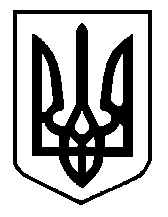 